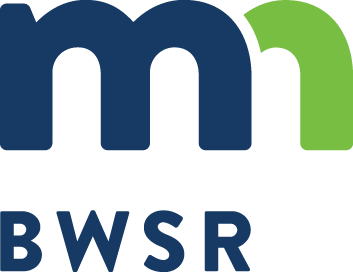 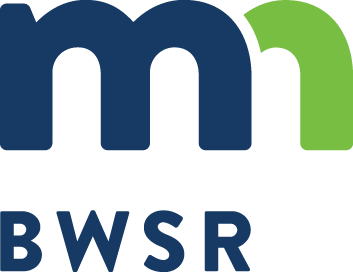 PILOT SEED MIXES:These new “Pilot” seed mixes have been developed for a variety of restoration, conservation and stormwater uses. Goals were to meet the needs of common project types and to create direction for emerging topics such as biofuels, buffers, conservation grazing, and pollinators. All of the mixes were developed for specific functions and incorporate pollinator habitat to the extent possible. The mixes will remain as pilot mixes for a couple  years until we understand how they are performing before we work to make them official state mixes. In many cases these mixes should be considered starting points for developing site specific mixes.Note: Oats cover crop is included as a component of these seed mixes with the exception of some wetland mixes where cover species are not necessary. Winter wheat (at a similar rate to oats) may be selected in some cases where germination is needed later in the fall, followed by further green‐up the following spring (oats will not come back the follow spring unless it re‐establishes from seed).Function:		Pollinator Planting Area:	NE Specialization:Intent:   Dry prairie mix for landfill plantingsScientific Name	Common Name	Seeds/sq ftScientific Name	Common Name	Seeds/sq ftScientific Name	Common Name	Seeds/sq ftScientific Name	Common Name	Seeds/sq ftRate(lb/ac)% Mix(by sqft)% Mix(by wt)CoverAvena sativaOats* (See Cover crop note)11.1337.88Total Guild:11.1337.8812.95%80.2%80.2%ForbAgastache foeniculumBlue Giant Hyssop2.070.06Asclepias tuberosaButterfly Milkweed0.10.06Helianthus pauciflorusStiff Sunflower0.090.06Monarda fistulosaWild Bergamot1.420.06Oligoneuron rigidumStiff Goldenrod0.830.06Penstemon grandiflorusLarge‐flowered Beard Tongue10.19Rudbeckia hirtaBlack‐eyed Susan10.320.31Solidago nemoralisGray Goldenrod3.860.04Symphyotrichum ericoidesHeath Aster2.580.04Symphyotrichum laeveSmooth Aster1.260.06Verbena strictaHoary Vervain20.19Viola pedatifidaBearded Birdfoot Violet0.140.01Total Guild:	25.67Total Guild:	25.67Total Guild:	25.67Total Guild:	25.671.1429.86%2.4%GraminoidAndropogon gerardiiBig Bluestem2.570.700.700.70Bromus kalmiiKalm's Brome62.042.042.04Elymus canadensisCanada Wild Rye1.911.001.001.00Koeleria macranthaJunegrass160.220.220.22Schizachyrium scopariumLittle Bluestem183.253.253.25Sorghastrum nutansIndian Grass2.80.640.640.64Total Guild:	47.28Total Guild:	47.28Total Guild:	47.28Total Guild:	47.287.8555.00%16.7%LegumeDalea candidaWhite Prairie Clover0.390.06Dalea purpureaPurple Prairie Clover1.50.27Total Guild:1.890.332.20%0.7%Total Seed Mix:85.9747.20